1	Opening remarksMr. C. Rissone, Chairman of the CCV, and Ms. R. Belhaj, Chairman of the SCV, welcomed the participants and opened the meeting. The annex contains the list of participants to the meeting.2	Approval of the agendaThe draft agenda, Document SCV-TD126Rev1 | CCV/ADM/2, was presented and approved.3	Summary records of the last CCT conference call meeting and of the SCV-only 17 July meetingDocuments SCV-TD123|CCV/3 and SCV-TD125, Summary record of the CCT conference call meeting on 3 June 2020, and summary record of the 17 July SCV-only meeting on 17 July 2020, respectively, were presented and approved.4	Review of input documents and follow-up actions4.1	Terms and definitions from ITU-T SG2Document SCV-TD127, item 2, which contains a list of terms and definitions being developed by ITU-T SG2, was presented. The meeting agreed that the structure of the definitions presented by SG2 complies with the guidance given in the Author’s guide. Document SCV-TD128, which contains a reply from ITU-T SG16 to the LS from ITU-T SG2, was also presented. As the list of new definitions was sent to ITU-T SG9, SG12, SG13, SG15, SG16, SG17, SG20, it was decided to wait for replies from the other study groups regarding the content.The proposed new definitions will be addressed again at the next meeting of the CCT.4.2	Terms approved by SG9 in ITU-T J.1012SCV-TD120, item 4, where ITU-T SG2 lists eight terms and definitions approved by ITU-T SG9, was presented. ITU-T SG2 is concerned that the terms are being defined for the specific context of Recommendation ITU-T J.1012 and the definitions are thus not applicable to other contexts.As the list of terms was also sent to ITU-T SG9, SG12, SG13, SG15, SG16, SG17 and SG20, it was decided that it would be addressed again at a future meeting of the CCT, once replies have been received from the other study groups, especially from SG9.Document SCV-TD128, which also addresses this matter, was included in this agenda item, and will be considered at the same time as SCV-TD120, item 4.4.3	Terms and definitions for distributed ledger technology from ITU-T SG17Document SCV-TD131 was presented. The document proposes a number of definitions on distributed ledger technology being developed by ITU-T SG17 in a Recommendation that had already been consented. The meeting highlighted the fact that the Recommendation had actually been recently approved, that some of the definitions do not seem to be self-contained and that some others are structured in a manner that is not fully-compliant with the Author’s guide. After some discussion, it was agreed that a liaison statement be sent to SG17 telling them that although the terms and definitions will be incorporated in the terminology database, some of the definitions are not compliant with the Author’s guide, and that the CCT strongly encourages the study group to amend those definitions in a future revision of the Recommendation.4.4	Terms and definitions proposed by ITU-T SG16Document CCV/8 was presented. The document is a reply from ITU-R SG 6 to a liaison statement from CCT regarding two definitions proposed by ITU-T SG16. ITU-R SG 6 suggests that the abbreviation for Scene-on-demand be changed from SoD to ScD. After discussion, the meeting considered that the use of SoD is not ambiguous in the context of ITU Recommendations and decided that a reply be sent to ITU-R SG 6 informing them that CCT considers that it is not necessary to modify the acronym SoD. The liaison statement would highlight the fact that the way the acronym is used and read depends on the context, and as such there would be no ambiguity in its use. ITU-R SG 6 would also be welcomed to address the matter directly with ITU-T SG16, copying CCT, should they insist that the acronym be changed.4.5	New terms and definitions from ITU-T SG11, and reply from SG11 to SCV-LS31 and SCV-LS32Document SCV-TD130, containing a liaison statement from ITU-T SG11 was presented. The document contains a list of terms and definitions that had already been approved by SG11. After considering the definitions, and the fact that they had already been approved, it was decided that a liaison statement be sent to SG11 indicating that some of these definitions are not aligned to the Author’s guide and that the CCT encourages them to amend those definitions in an amendment to the relevant Recommendations. The liaison statement would also highlight an inconsistency in clause 3.2.2, where the definition for term ‘HTML object’ seems to address ‘HTML object tag’.4.6	Documents received for information from ITU-T SG20, SG3, SG13, SG5, SG2The following documents were presented SCV-TD129, SCV-TD132, SCV-TD133, SCV-TD134/CCV/10 and SCV-TD127 (items 1 and 3). These were all sent by the respective study groups for information. The documents were noted. However, the meeting highlighted that some of the study groups have expressed concern that sending to the CCT new terms and definitions before they are approved may delay the process of approval of Recommendations. This, despite the fact that the role of the CCT is to harmonize terminology across ITU Sectors. In that sense, the CCT would like to highlight the following concerns expressed by ITU-T SG13 in Document SCV-TD133: The coordination of certain terms and definitions may dramatically slow down the process of Recommendations’ approval, which could not be acceptable because the objective of ITU-T is to shorten the recommendations’ approval process,Providing terms and definitions before being approved in a Recommendation should be avoided, because during the approval process some definitions may be changed.The CCT will seek advice from TSAG on this matter, through the SCV, by addressing the issue in the SCV report to TSAG.4.7	Definition for “Quasi Error Free” from ITU-R SG 6Document SCV-TD135/CCV/7 was presented. The document contains a modified definition for the term “Quasi error free” as proposed by ITU-R SG 6. After some discussion on the format of the definition, the meeting decided that a new liaison statement would be sent to ITU-R SG 6 highlighting the misalignment of the format with the Author’s guide (Recommendation ITU-R V.2130). In the meantime, the meeting agreed to place the definition in Part 3 of the ITU terminology database. 4.8	ITU-T SG20 terms and definitionsDocument SCV-TD136/CCV/5 with a liaison statement from ITU-R WP 5A was presented. WP 5A expresses its concern that some of the terms defined by ITU-T SG20 are generic and as such should not be defined for a specific area of study, e.g. the term “application layer” should not be defined in a manner specific to the oneM2M context, and suggests that these definitions be amended.The meeting agreed with the above comments from WP 5A, but decided to wait for the reaction from ITU-T SG20 before responding to WP 5A.4.9	Revision of ‘transmission loss’ termsDocument SCV-TD137/CCV/6 was presented. The document contains five terms and definitions used in relation to the ‘transmission loss’ concept discussed by ITU-R SG 3 as a result of a liaison statement received from CCV. The definitions were updated and a diagram relevant to all of them was provided.The meeting agreed that the definitions would be updated in the database, taking care that the links to the external file containing the diagram are also updated.4.10	Liaison statement on Coordination of Vocabulary and Terminology Document CCV/9 was presented. It contains a liaison statement from ITU-T SG5, where the study group acknowledges reception of a liaison statement from CCV on guidelines for the preparation of terms and definitions.The document was noted.4.11 Outcome of the 16th meeting of the CVC of the ITU-R SGs, WPs and other Subordinate GroupsDocument CCV/4 was presented. The document highlights the outcome of the 16th meeting of the CVC of the ITU-R SGs, WPs and other Subordinate Groups. The document was noted.5	ITU terminology database – follow-upDocument CCV/2(Rev.1): Terms, acronyms and definitions in Part 3 of the ITU terminology database.The document was presented. The meeting agreed that the terms “Clutter”, “Clutter loss”, “Building entry loss”, “Building shadowing loss” and “Wireless power transmission” be moved from Part 3 to Part 2 of the ITU terminology database. As usual, an updated version of the document will be prepared reflecting the decisions of the meeting.6	Next CCT conference call meetingThe meeting agreed that the next CCT conference call meeting would take place on 7 April 2021, starting at 13:00 CET.7	Any other businessThe CCV Chairman announced to the meeting the appointment of the new Vocabulary rapporteurs for ITU-R Study Group 1, Mr. Greg Ratta, and ITU-R Study Group 4, Mr. Brennan Price.8	Closing remarksThe Chairmen thanked all the participants for their collaboration as well as the TSB and BR Secretariat, in particular Mr. Anibal Cabrera and Mr. Nelson Malaguti.Annex:	1AnnexList of participants______________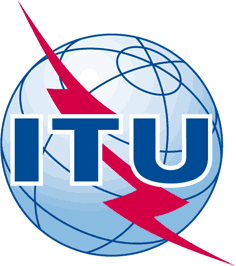 INTERNATIONAL TELECOMMUNICATION UNIONTELECOMMUNICATION
STANDARDIZATION SECTORSTUDY PERIOD 2017-2020INTERNATIONAL TELECOMMUNICATION UNIONTELECOMMUNICATION
STANDARDIZATION SECTORSTUDY PERIOD 2017-2020SCV-TD138INTERNATIONAL TELECOMMUNICATION UNIONTELECOMMUNICATION
STANDARDIZATION SECTORSTUDY PERIOD 2017-2020INTERNATIONAL TELECOMMUNICATION UNIONTELECOMMUNICATION
STANDARDIZATION SECTORSTUDY PERIOD 2017-2020SCVINTERNATIONAL TELECOMMUNICATION UNIONTELECOMMUNICATION
STANDARDIZATION SECTORSTUDY PERIOD 2017-2020INTERNATIONAL TELECOMMUNICATION UNIONTELECOMMUNICATION
STANDARDIZATION SECTORSTUDY PERIOD 2017-2020Original: English4 January 2021TDTDTDTDSource:Source:SCV Chairman/CCV ChairmanSCV Chairman/CCV ChairmanTitle:Title:Report of the 7 December 2020 CCT virtual meetingReport of the 7 December 2020 CCT virtual meetingR. BelhajChairman SCVTunisiaC. RissoneChairman CCVFranceO. KhimachVice-Chairman CCVRussian FederationT. WuVice-Chairman SCVChinaG. YayiVice-Chairman CCVARCEP, BeninP. MbengieVice-Chairman, ITU-D SG 1CameroonK. WangVice-Chairman, ITU-D SG 2ChinaC. AllenITU-R SG 3 Vocabulary RapporteurOfcom, United KingdomR. Belhassine-CherifITU-T SG13 Vocabulary RapporteurTunisiaD. BothaBR, SG counsellorBR, ITUD. CherkesovITU-T SG2 Vocabulary RapporteurRussian FederationA. KhachloufITU-T expertTunisiaM. MarinITU-R expertSpainG. RattaITU-R SG 1 Vocabulary RapporteurNASA, USAS. SalvatoriITU-R SG 6 Vocabulary Rapporteur VaticanP. PepinTerminologistGeneral Secretariat, ITUC. Santa RitaBR engineer-editorBR, ITUA. CabreraTSB, Counsellor SCV TSB, ITUN. MalagutiBR, Counsellor CCVBR, ITU